ANALISIS PENENTUAN HARGA POKOK PRODUKSI DALAM MENENTUKAN HARGA POKOK PESANAN DENGAN MENGGUNAKAN METODE FULL COSTING (Studi Produk Hang Tag Eiger Pada CV Cipta Cekas Grafika Bandung)Skripsi
Diajukan Untuk Memenuhi Salah Satu Syarat Dalam Menempuh Ujian Sarjana Program Strata SatuPada Program Studi Administrasi BisnisOleh :Siti AnengsihNPM. 152040132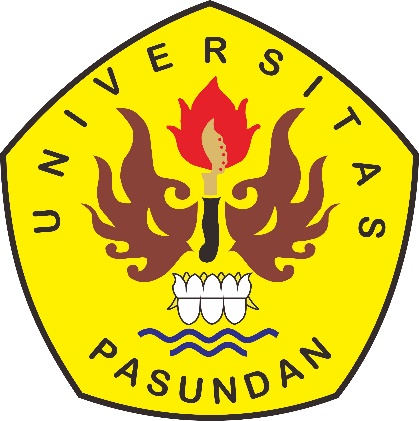 FAKULTAS ILMU SOSIAL DAN ILMU POLITIKUNIVERSITAS PASUNDANBANDUNG2019